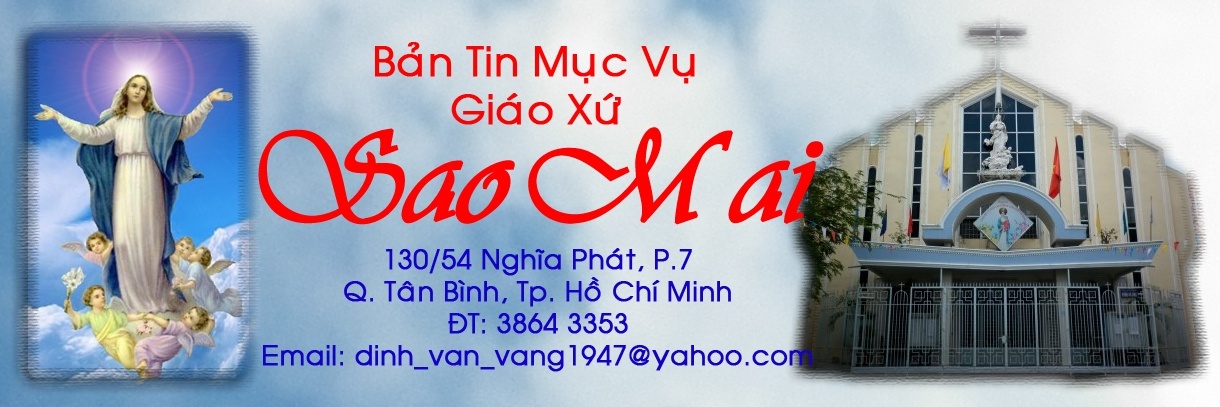 NỘI DUNGBẢN TIN SAO MAI SỐ 158.- THÁNG 09/2020I.LÁ THƯ LM CXỨ TH 09/2020: SỐNG THÁNH GIỮA ĐỜI THƯỜNG.	II.HỌC SỐNG NHÂN BẢN TH 09/2020: PHẤN ĐẤU VƯỢT QUA ĐAU KHỔ.III.MỤC VỤ HNGĐ TH 09/2020: TỆ NẠN SỐNG THỬ TRƯỚC HÔN NHÂN.IV.HSTM TH 09/2020: CN 23 TN A.- CN 24 TN A.- CN 25 TN A.- CN 26 TN A.V.TRANG MỤC VỤ TH 09/2020: MV THIẾU NHI.- MV GIA ĐÌNH TRẺ.- MV CARITAS.VI.THÔNG TIN GIÁO XỨ TH 09/2020.SINH HOẠT GIÁO XỨLÁ THƯ LM I. LÁ THƯ LM CHÍNH XỨ THÁNG 09/2020SỐNG THÁNH GIỮA ĐỜI Chúa phán: " Ánh sáng của anh em phải chiếu giãi trước mặt thiên hạ, để họ thấy những công việc tốt đẹp anh em làm, mà tôn vinh Cha của anh em, Đấng ngự trên trời" (Mt 5,16).2. Ngày xưa có một nhà nghiên cứu Thánh Kinh suốt ngày ở trong phòng để am hiểu Lời Chúa và cầu nguyện, suy gẫm. Một hôm hay tin có một thiên thần đến thành phố của mình, nhà nghiên cứu liền hăng hái đi tìm. Ông tìm ở các nhà thờ lớn mà không gặp. Ông tìm ở các nhà nguyện nhỏ cũng không gặp. Tìm đến các dòng tu cũng không gặp. Cuối cùng đang khi đi ngang chợ thì ông gặp dược vị thiên thần ấy. Ông liền trình bày thao thức của mình, cũng là lý do chính khiến ông muốn gặp thiên thần:- Xin Ngài chỉ cho con biết làm thế nào để nên thánh.Thiên thần hỏi xem lâu nay nhà nghiên cứu đã làm gì. Nhà nghiên cứu cũng thành thật kể rõ mọi việc đã làm. Cuối cùng vị thiên thần đã đưa ra lời khuyên như sau: - Làm thánh trong phòng thì dễ thôi. Anh hãy đi ra ngoài phố chợ và cố gắng làm thánh ở đó.3. Thời nay, các phương tiện truyền thông như truyền thanh, truyền hình, in-ter-net, sách báo, phim ảnh…  có vai trò rất quan trọng trong việc hướng dẫn dư luận xã hội. Tuy nhiên phẩm chất của lời nói và của người nói càng quan trọng hơn như thánh Phao-lô đã chia sẻ: "Khi tôi đến với anh em, tôi đã không dùng lời lẽ hùng hồn hoặc triết lý cao siêu mà loan báo mầu nhiệm của Thiên Chúa. Vì hồi còn ở giữa anh em, tôi đã không muốn biết đến chuyện gì khác ngoài Đức Giê-su Ki-tô, mà là Đức Giê-su Ki-tô chịu đóng đinh vào thập giá” (1 Cr 2,1-2). Thánh Phaolô luôn gắn bó mật thiết với Chúa Giê-su: "Tôi sống, nhưng không phải tôi, mà là Đức Kitô sống trong tôi" (Gl 2,20). Mỗi người tín hữu chúng ta cũng phải chứa đầy ánh sáng tin yêu Chúa và chiếu tỏa ánh sáng ấy qua cách suy nghĩ, nói năng và hành động quên mình, luôn q	uảng đại chia sẻ cơm bánh vật chất và khiêm nhường phục vụ tha nhân, nhất là những người nghèo khổ bệnh tật và bị bỏ rơi như lời Chúa phán: “Ánh sáng của anh em phải chiếu giãi trước mặt thiên hạ, để họ thấy những công việc tốt đẹp anh em làm, mà tôn vinh Cha của anh em, Đấng ngự trên trời" (Mt 5,16).4. Lạy Chúa Giêsu, xin cho mỗi người chúng con biết quảng đại đáp lại lời mời gọi của Chúa, để chiếu tỏa ánh sáng tin yêu, dập tắt bóng tối của hận thù, ghen ghét, và bất công trên thế giới, hầu góp phần kiến tạo “Trời Mới Đất Mới” theo thánh ý Chúa.- Amen.LM CHÍNH XỨ SAO MAIII. HỌC SỐNG NHÂN BẢN THÁNG 09/2020PHẤN ĐẤU VƯỢT QUA ĐAU KHỔ 1. CÂU CHUYỆN: ĐỜI LÀ BỂ KHỔHai vợ chồng nhà nọ nuôi một con trâu và một con chó. Con chó được ở trong nhà còn con trâu phải ở riêng ngoài chuồng. Mỗi ngày trâu ra đồng cày bừa từ sáng sớm đến chạng vạng tối mới về, còn chó chỉ việc nằm ở cổng rào canh chừng cửa.Một hôm nọ trâu đi làm về,thấy chó nằm trước cửa nhà phe phẩy cái đuôi trông thật sướng, đang lúc mệt nhoài nó nổi cáu bảo:- Không có ai sung sướng bằng mày, chỉ ăn rồi nằm. Thật là đồ vô tích sự!Con chó nghe con trâu hậm hực nặng nhẹ mình thì buồn bã trong lòng, nghĩ trâu tuy to xác nhưng không có trí. Nó bèn nói với trâu:- Anh trâu không hiểu đâu, tôi nào có sung sướng như anh tưởng. Anh tuy làm lụng nặng nhọc ngoài đồng nhưng có giờ có giấc, sáng ra đồng,chiều lại về, tối còn được nghỉ ngơi, cứ lăn ra mà ngủ. Còn tôi, tuy nằm canh cửa giữ nhà trông có vẻ nhàn hạ hơn anh, nhưng thật sự thì mệt cầm canh đâu có ai biết. Nằm lim dim mà lòng không yên, phải để tâm canh giữ cửa nhà, không dám lơ là công việc. Nếu ngủ quên hoặc bất cẩn để xảy ra mất trộm thì tôi khó mà sống được . Đêm đêm trong khi mọi người ngon giấc, tôi có được nghỉ ngơi đâu, tôi phải lắng tai nghe ngóng, đưa mắt nhìn trông, hễ nghe có động tĩnh gì thì phải sủa to để cảnh báo. Lúc chủ nhà vui thì tôi còn được ăn no, chứ khi họ có chuyện buồn bực trong lòng thì bỏ mặc tôi đói khát, không ai để mắt quan tâm. Những lúc sân si nổi lên họ còn trút giận lên đầu tôi không thương tiếc, họ đánh họ đá, xua đuổi, chửi mắng tôi. Mỗi khi bạn bè, người thân của họ đến chơi mà tôi không biết, tôi sủa tôi vồ thì họ đánh tôi, chửi tôi là đồ ngu. Bạn bè họ đến chơi thì không sao, còn bạn bè tôi đến chơi thì bị họ đuổi đi, ném đá đến toạc đầu đổ máu. Ngẫm lại coi, anh và tôi ai sướng hơn ai chứ?Con trâu nghe nói mới hiểu tình cảm của con chó, nghĩ mà thương nên an ủi:
- Đúng là mày cũng không sung sướng gì. Tao với mày ở chung nhà mà chưa một lần trò chuyện với nhau nên không hiểu nhau. Bây giờ tao đã hiểu nỗi khổ của mày, mày cho tao xin lỗi. Nghe mày nói tao mới biết cả hai chúng ta đều khổ cả.Đang nói con trâu bỗng nghe tiếng chim ríu rít trên cành cây, nó nhìn lên rồi than thở:- Bọn chim trời cá nước mới sung sướng làm sao! Chúng có thể tự do tự tại ngoài trời, không bị ai giam cầm quản thúc, không phải làm việc nặng nhọc vất vả, không phải chịu nỗi khổ của kiếp sống tôi đòi. Giá mà chúng ta được sống vui vẻ như thế thì hay biết mấy? Lúc đó một chú chim nghe được lời của trâu, bèn bay xuống đậu trên lưng trâu và nói:- Anh trâu ơi, anh không biết đâu, tôi cũng không sung sướng hơn các anh đâu. Tuy loài chim chúng tôi không phải giữ nhà, không phải đi cày ruộng, không phải chịu cảnh tù túng bó buộc, nhưng chúng tôi cũng có nỗi khổ của mình. Hiểm họa luôn rình rập chúng tôi, những kẻ thợ săn có thể bắn chết chúng tôi bất cứ lúc nào. Tổ của chúng tôi làm khó khăn vất vả biết bao, chưa chắc ở được lâu vì sự phá hại của con người. Trứng chúng tôi sinh ra chưa kịp nở con thì đã bị con người lấy mất. Loài người biết thương con của mình nhưng nào biết thương con của loài khác. Các anh chỉ bị hành hạ, còn tôi bị cướp đi mạng sống của mình, chết rồi còn bị nhổ lông, xẻ thịt,nấu nướng, thân thể không vẹn toàn. Loài người ỷ mạnh hiếp yếu, nào biết tôn trọng sự sống muôn loài. Các anh có cái khổ của các anh, chúng tôi cũng có cái khổ của chúng tôi, không có ai sung sướng cả.Bày cá đang ở dưới mé nước nghe trâu nói mình sướng cũng không đồng tình:- Còn loài cá chúng tôi cũng không sung sướng đâu. Nhà cá chúng tôi thường bị loài người đánh bắt, mỗi lần bị sát hại chết đến cả bầy đàn. Không nơi nào an toàn cho chúng tôi được yên tâm sống, đâu đâu cũng có lưới bủa câu giăng, cũng có bàn tay con người truy bắt.Trâu nghe chim và cá nói thì ngao ngán thở dài:-Hóa ra tụi mày cũng khổ. Hiểu biết của tao hạn hẹp quá nên không biết còn nhiều nỗi khổ trên đời này như thế.Đang lúc đó bỗng trâu nghe tiếng quăng bát ném đĩa trong nhà vọng ra. Nó lắng tai nghe kỹ mới biết ông bà chủ đang gây gổ. Tiếng ông chủ gào lên:-Sao tôi khổ đến thế này, không bằng con trâu con chó nữa! con trâu đi cày còn được nghỉ, còn tôi suốt tháng quanh năm phải bận bịu với nhà cửa, vợ con, cơm áo gạo tiền, làm quần quật đêm ngày không lúc nào rảnh rỗi. Tôi khổ sở như vậy là vì ai? vậy mà bà vẫn không để cho tôi yên, hễ thấy mặt là hạch sách, càm ràm, đay nghiến. Vừa phải thôi, làm quá tôi cho cả nhà ra chuồng trâu mà ở!Nghe chủ nhà nói thế trâu bỗng giật mình, bất giác than rằng:Hóa ra sống ở đời không ai là không phải chịu đau khổ!2. SUY NIỆM: 1) Ai trong chúng ta cũng đều có một hoàn cảnh vui huồn sướng khổ đan xen vào nhau. Không ai hoàn toàn vui hay buồn, hoàn toàn sướng hay khổ, chỉ khác nhau về thời điểm và số lượng đau khổ nhiều ít thôi. Người trẻ có những đau khổ của người trẻ, người già có những nỗi đau của người già, người nghèo có cái khổ của người nghèo, mà “Người giàu cũng khóc” cũng có những nỗi khổ riêng… 2) Theo giáo lý công giáo thì nguyên nhân của những nỗi đau khổ bất hạnh mà loài người gặp phải đều do tội Tổ Tông của hai ông bà nguyên tổ là A-đam E-và. Do hai ông bà đã nghe lời cám dỗ kiêu ngạo không vâng phục Thiên Chúa mà tội lỗi đã lọt vào trần gian, và do tội mà có sự chết (x. Rm 5,12). 3) Điều quan trọng là mỗi người chúng ta hôm nay phải làm gì khi gặp phải những đau khổ bệnh tật tai ương trong cuộc sống? Chúng ta cần phấn đấu vượt qua các đau khổ bằng các phương thế Chúa ban. Đồng thời cũng sẵn sàng chấp nhận các đau khổ không thể tránh được như thánh ý của Thiên Chúa, noi gương Chúa Giê-su đã thưa với Chúa Cha: “Lạy Cha, nếu có thể được, xin cho con khỏi phải uống chén này. Tuy vậy, xin đừng theo ý con, mà xin theo ý Cha” (Mt 26,39).3. LỜI CHÚA: Chúa phán: “Ai muốn theo Thầy, phải từ bỏ chính mình, vác thập giá mình mà theo” (Mt 16,24).4. LỜI CẦU: Lạy Chúa Giê-su. Chúa đến để ban ơn cứu độ cho loài người chúng con, để giải thoát chúng con khỏi các đau khổ, bệnh tật và sự chết. Hôm nay xin cho chúng con quyết tâm vượt qua các đau khổ, thất bại, tai ương, bệnh tật... gặp phải trong cuộc sống. Cho chúng con biết “Vui với người vui, khóc với người khóc” (Rm 12,15), để cảm thông với những người bất hạnh; Cho chúng con biết xin vâng thánh ý Thiên Chúa như Chúa đã thưa với Chúa Cha trước cuộc khổ nạn: “Lạy Cha, nếu có thể được, xin cho con khỏi phải uống chén này. Tuy vậy, xin đừng theo ý con, mà xin theo ý Cha”.- AMEN.III.XÂY DỰNG HẠNH PHÚC GIA ĐÌNH TH 09/2020:TỆ NẠN SỐNG THỬ: NGUYÊN NHÂN VÀ KHẮC PHỤC1. TÌNH TRẠNG “SỐNG THỬ” CỦA GIỚI TRẺ HIỆN NAY:Trong những năm gần đây, ở các thành phố lớn, các khu công nghiệp, đã xuất hiện một lối sống mới của giới trẻ: Những đôi nam nữ sống chung như vợ chồng khi chưa đăng ký kết hôn. Sau một thời gian, nếu thấy phù hợp thì họ sẽ đăng ký kết hôn theo pháp luật và giáo luật. Nếu không, họ sẽ chia tay nhau. Người ta gọi đó là “sống thử hay còn gọi là “góp gạo thổi cơm chung” đã và đang trở thành một thứ “mốt” trong lối sống của giới trẻ hiện nay, không chỉ trong giới công nhân sống xa nhà mà còn cả ở những sinh viên đang ngồi trên ghế nhà trường. 2. NGUYÊN NHÂN “SỐNG THỬ” CỦA GIỚI TRẺ:- Do sống xa nhà, thiếu thốn tình cảm, thiếu vật chất, hoặc có thể vì đua đòi và đi theo não trạng sai lạc do chủ thuyết “duy thế tục” được tự do quảng bá dưới mọi hình thức trong đời sống xã hội. Một số bạn không thích kết hôn khi sự nghiệp chưa vững vàng và càng không thể để "Cha mẹ đặt đâu, con ngồi đấy". Tư tưởng mạnh mẽ giúp họ cởi mở hơn trong quan niệm tình dục và không còn e dè dư luận xã hội trước kia. - Do cha mẹ sống không hạnh phúc, những cảnh xào xáo, chửi bới và cãi vã thường ngày trong gia đình chính là yếu tố làm cho giới trẻ không muốn nghĩ đến hôn nhân; ngược lại, coi hôn nhân như một sự ràng buộc, cùm kẹp, hoặc chỉ như cơ hội để người ta lợi dụng nhau. Đồng thời, do cha mẹ bồ bịch, mèo chuột, muốn “tìm của lạ” hoặc “ông ăn chả, bà ăn nem” nên không thể răn dạy con cái được. Cha mẹ lăng nhăng mà cấm con bồ bịch mới là chuyện lạ!- Do ảnh hưởng văn hóa Phương Tây tràn vào, nên tình trạng quan hệ tình dục và “sống thử” trước hôn nhân ở giới trẻ đang ở mức báo động. do ảnh hưởng của truyền thông, các bạn nghe nhạc, đọc tiểu thuyết, xem phim ảnh, tạp chí về yêu đương và cả những trang web về tình dục là điều không thể tránh khỏi. “Tai nghe không bằng mắt thấy”, có nhiều bạn trẻ vì tò mò “sống thử để biết”, và “sống thử vì thấy bạn bè mình có nhiều cặp cũng đang sống chung đấy thôi”. 3. HẬU QUẢ CỦA VIỆC “SỐNG THỬ” TRƯỚC HÔN NHÂN RA SAO? :- “Sống thử” là một cuộc sống không lâu bền vì hầu hết sau một thời gian sống chung tạm bợ, những va chạm trong cuộc sống hằng ngày dễ làm người ta chán nhau. Nhất là những cặp sinh viên “sống thử” còn phải mang theo nỗi lo học hành, nỗi lo “cơm áo gạo tiền” thì càng bức bối. “Sống thử” rất bấp bênh, thiếu mục đích cụ thể, nên khi gặp khó khăn, mâu thuẫn đáng ra có thể giải quyết được, thì hai người lại dễ buông xuôi và tan vỡ. Tâm lý “cả thèm chóng chán” và mối quan hệ trở nên nhạt dần. “Sống thử” làm cho hai người biết quá rõ về nhau, nhàm chán và đơn điệu, những mâu thuẫn trong cuộc sống hằng ngày là điều không thể tránh khỏi. Khi các bạn chưa thực sự là của nhau thì việc chia tay sẽ dễ dàng xảy ra. - Một khi “sống thử” tan vỡ, bạn nữ chịu thiệt thòi đã đành, bạn nam cũng không phải không bị ảnh hưởng, mất mát về thời gian, sức khoẻ, tiền bạc, mất mát nhiều cơ hội trong cuộc sống. Nhiều bạn gái đã gặp bế tắc sau khi “sống thử” nên đã tự tử vì bị bạn trai xấu đã dùng video clip quay lại cảnh bí mật phòng the để làm tiền. - Hiện nay nạn nạo phá thai ở Việt Nam gia tăng rất nhanh và có tỷ lệ cao nhất thế giới, mà nguyên nhân chính là do việc “sống thử”. “Sống thử” tuy chỉ là thử, nhưng chia tay lại là thật. Theo thống kê từ Bộ tư pháp Mỹ cho thấy trong vòng 15 năm qua, 86% các cuộc “sống thử” đã kết thúc bằng sự chia tay. Tiếp tục theo dõi 14% đi tới hôn nhân thì tỷ lệ ly dị của những đôi này vẫn cao hơn các đôi kết hôn bình thường. Từ đó có thể khẳng định “sống thử” không dẫn đến hôn nhân hạnh phúc bền vững.4. ĐỂ TRÁNH TỆ NẠN “SỐNG THỬ” TRƯỚC HÔN NHÂN:- Nhận thấy tầm quan trọng của vấn đề, Ðức cố Giáo Hoàng Gioan Phaolô II, trong tông huấn về gia đình “Familiaris Consorto” đã khuyến cáo các bậc phụ huynh: “Bởi vì cha mẹ đã cho con cái sinh ra đời, nên cha mẹ phải có trách nhiệm giáo dục con cái mình. Vì vậy, gia đình là trường học đầu tiên cho tất cả những đức tính mà bất cứ xã hội nào cũng cần phải có.”- Theo giáo luật, đối với những vợ chồng không Công giáo, hôn thú dân sự của họ là hôn phối tự nhiên. Giáo hội tôn trọng hôn phối đó. Nhưng hai người nam nữ Công giáo mặc dù đã đăng ký kết hôn dân sự, nhưng nếu chưa cử hành bí tích Hôn Phối, thì hôn nhân của họ không phải bí tích, nên không thể ăn ở với nhau như vợ chồng thật sự. 5. TÓM LẠI:Thánh Phaolô dạy: “Chồng phải yêu thương vợ như chính thân mình. Ai yêu thương vợ mình, là yêu thương chính mình. Vì không ai ghét thân xác mình bao giờ, nhưng nuôi dưỡng và nâng niu nó, như Ðức Kitô đối với Hội Thánh: vì chúng ta là chi thể của thân xác Người, do xương thịt Người. Bởi thế, người ta lìa bỏ cha mẹ mình mà kết hợp với vợ mình: và cả hai nên một thân xác. Mầu nhiệm này thật lớn lao, tôi muốn nói về Ðức Kitô và Hội Thánh” (Ep 5,28-32). Lạy Chúa. Xin giúp các bạn trẻ ý thức được hậu quả tai hại của việc “sống thử” vợ chồng trước hôn nhân, để họ tránh việc sống chung nam nữ, hầu chuẩn bị xây dựng gia đình hạnh phúc.LM ĐAN VINH - HHTMIV. HIỆP SỐNG TIN MỪNG THÁNG 09/2020CN 23 TN ATuần lễ từ 06/09 đến 12/09/2020.- Mt 18,15-20SỬA LỖI CHO NHAU- Chúa phán: “Nếu người anh em của anh trót phạm tội, thì hãy đi sửa lỗi nó, một mình anh với nó thôi. Nếu nó chịu nghe anh, thì anh đã được món lợi là người anh em mình” (Mt 18,15).- NGÔN SỨ NA-THAN SỬA LỖI CHO VUA ĐA-VÍT:Ngày nọ Đức Chúa đã sai ngôn sứ Na-than đến với vua Đa-vít. Ông vào gặp vua và nói với nhà vua: “Có hai người trong cùng một thành, một người giàu và một người nghèo. Người giàu thì có chiên dê và bò nhiều lắm. Còn người nghèo chẳng có gì cả, ngoài con chiên cái nhỏ độc nhất ông đã mua. Ông nuôi nó và nó lớn lên ở bên ông, cùng với con cái ông. Nó ăn chung bánh vơi ông, uống chung chén với ông, ngủ trong lòng ông, ông coi nó như một đứa con gái của ông. Một hôm người giàu có khách đến thăm. Ông ta không bắt chiên dê hay bò của mình mà sai gia nhân đi bắt con chiên cái của người nghèo kia mang về làm thịt đãi khách”. Vua Đa-vít bừng bừng nổi giận với kẻ giàu có ấy và nói với ông Na-than rằng: “Có Đức Chúa hằng sống! Kẻ nào làm điều ấy thật đáng chết! Nó phải đền gấp bốn con chiên cái, bởi vì nó đã làm chuyện ấy và vì đã không có lòng thương xót”. Bấy giờ Na-than mới nói với vua Đa-vít: “Kẻ đó chính là ngài! Đức Chúa, Thiên Chúa của Ít-ra-en phán thế này: “Chính Ta đã xức dầu phong ngươi làm vua cai trị Ít-ra-en. Chính Ta đã giải thoát ngươi khỏi tay vua Sa-un. Ta đã ban cho ngươi nhà của chúa thượng ngươi, và đặt các người vợ của chúa thượng ngươi vào vòng tay ngươi. Ta đã cho ngươi nhà Ít-ra-en và Giu-đa. Nếu bấy nhiêu mà còn quá ít, thì Ta sẽ ban thêm cho ngươi gấp mấy lần như thế nữa. Vậy tại sao ngươi lại khinh dể lời Ta mà làm điều dữ trái mắt Ta? Ngươi đã dùng gươm đâm chết U-ri-gia người Khết. Vợ của y thì ngươi đã cướp lấy làm vợ ngươi. Còn chính y thì ngươi đã dùng gươm của con cái Am-mon mà giết. Ấy vậy, gươm sẽ không bao giờ ngừng chém người nhà của ngươi, bởi vì ngươi đã khinh dể Ta và cướp vợ của U-ri-gia người Khết làm vợ ngươi”. Bấy giờ Đa-vít nói với Na-than: “Tôi thật đã đắc tội với Đức Chúa” (x 2 Sm 12,1-13- LẠY CHÚA GIÊ-SU. Xin cho chúng con biết khiêm tốn đón nhận những lời phê bình của tha nhân và quyết tâm sửa lỗi để ngày một nên hoàn thiện hơn.- Amen.CN 24 TN ATuần lễ từ 13/09 đến 19/09/2020.- Mt 18,21-35HÃY THA THỨ ĐỂ ĐƯỢC THỨ THA- Chúa phán: “Ấy vậy, Cha của Thầy ở trên trời cũng sẽ đối xử với anh em như thế, nếu mỗi người trong anh em không hết lòng tha thứ cho anh em mình” (Mt 18, 35).- NGƯỜI HÀNH KHẤT CÓ LÒNG KHOAN DUNG:Văn hào Nga LÊ-ÔNG TÔN-TOI (Léon Tolstoi) có kể một câu chuyện ngụ ngôn như sau:Có một lão hành khất kia đứng trước cửa nhà một người giàu có xin bố thí. Nhưng thay vì giúp đỡ, ông ta lại nhặt đá ném lão ăn mày để xua đuổi. Bị đá ném trúng mặt máu chảy đầm đìa, lão hành khất rất căm hận, nhưng khi đó không làm gì được. Sau khi băng tạm vết thương, lão ta đã cho cục đá kia vào bị và tự nhủ: “Ta sẽ giữ hòn đá này cho đến ngày mi bị sa cơ thất thế. Bấy giờ ta sẽ dùng chính nó để ném trả vào mặt mi”. Nhiều năm sau, lời chúc dữ của lão hành khất đã thành sự thật. Vì biển lận công quỹ, nên người phú hộ đã bị bắt và bị tịch biên tài sản. Khi lính đến bắt người giàu nọ, thì lão hành khất kia cũng có mặt. Lòng căm hận xưa giờ đây lại bùng phát trở lại. Lão ta cứ bám theo đám người áp tải kia, tay nắm chắc hòn đá năm xưa để chờ cơ hội ném vào mặt tên nhà giàu rửa hận. Nhưng đến khi thấy gương mặt tiều tụy hốc hác của người này, thì một niềm thương cảm lại nổi lên trong lòng. Lão tự nhủ: “Bây giờ thì tên khốn này cũng chỉ là một kẻ khố rách áo ôm như ta và còn khổ hơn ta khi vừa mất hết tài sản, lại còn bị tù không biết đến khi nào. Như vậy là ông Trời có mắt đã trả báo điều dữ xưa kia hắn đã làm cho ta rồi. Vậy cần chi ta phải báo oán nữa?”. Nghĩ thế rồi, lão hành khất buông hòn đá rơi xuống đất và bỏ đi.- LẠY CHÚA. Xin cho chúng con trở nên khí cụ bình an của Chúa. Xin cho chúng con học tập nơi Chúa sự khiêm nhường và nhịn nhục, sự quảng đại tha thứ và lòng bao dung nhân hậu, để chúng con có thể luôn sống yêu thương và phục vụ mọi người, nhất là yêu những kẻ thù ghét và làm hại chúng con. -Amen.CN 25 TN ATuần lễ từ 20/09 đến 26/09/2020; Mt 20,1-16aTHIÊN CHÚA TỪ ÁI BAO DUNG- Ông chủ trả lời cho một người trong bọn họ: “Này bạn, tôi đâu có xử bất công với bạn. Bạn đã chẳng thỏa thuận với tôi là một quan tiền hay sao?” (Mt 20,13-15).- MỘT ÔNG VUA NHÂN TỪ VÀ QUẢNG ĐẠI:Tại nước Tây Ban Nha có một ông vua tên là An-phong-sô rất nhân từ và quảng đại. Ngài thường cải trang làm thường dân vi hành đó đây để tận mắt chứng kiến những nỗi đau khổ và oan ức của nhân dân do bọn quan lại địa phương gây ra, để kịp thời sửa sai chấn chỉnh. Ngày nọ, đức vua cải trang đến một tỉnh nọ và thuê một phòng trọ trong một nhà trọ bình dân. Sáng hôm sau, nhà vua yêu cầu bồi phòng mang đến một chiếc gương để cạo râu. Khi mang gương cho vị khách, anh bồi phòng thấy mặt ông khách dễ mến, nên đã chủ động bắt chuyện: “Này ông, tôi có cảm tưởng ông không phải là loại khách du lịch xoàng”. Nhà vua tò mò muốn biết anh bồi phòng nghĩ gì về mình, nên hỏi lại: “Sao anh lại nói như vậy?” Người bồi phòng trả lời: “Vì tác phong và vẻ bề ngoài của ông có cái gì đó khác với những người bình thường. Chắc ông phải là nhân vật trong triều đình nhà vua ở thủ đô Ma-trit (Madrid) cũng nên”. Nhà vua đáp lại cách mập mờ: “Một cách nào đó anh đóan cũng đúng đó!” Anh bồi phòng lại hỏi: “Vậy hẳn ông phải là một quan chức hầu cận bên đức vua?” Nhà vua trả lời: “Anh đóan Không sai”. Người bồi phòng lại càng tò mò hỏi: “Phục vụ đức vua bình thường phải làm gì hả ông?” Nhà vua mỉm cười hóm hỉnh đáp: “Ồ, làm nhiều việc lắm, đại loại như bây giờ tôi sắp phải cạo râu cho ngài”.Người bồi phòng trong câu chuyện trên đã gặp chính đức vua và được ngài hé mở cho biết phần nào sự thật. Đối đáp giữa đức vua và người bồi phòng trong câu chuyện trên cũng phản ảnh thái độ nhân từ và khoan dung của chủ vườn nho là Th Chúa trong Tin Mừng hôm nay. - LẠY THIÊN CHÚA LÀ CHA. Tuy chúng con là những đầy tớ vô dụng (x. Lc 17,10), nhưng chúng con cũng xin hứa quyết: sẽ hết lòng phục vụ Hội Thánh, để làm cho Hội thánh trổ sinh nhiều hoa trái là tình yêu thương. Xin cho chúng con biết cộng tác với Cha mời gọi nhiều người đi làm vườn nho cho Cha. Xin cho chúng con cũng biết chung vui với Cha khi có thêm một tội nhân hay người lương làm con cái Cha, để được hạnh phúc Nước Trời với chúng con”.- AMEN.CN 26 TN ATuần lễ từ 27/09 đến 03/10/2020.- Mt 21, 28-32SÁM HỐI: ĐIỀU KIỆN ĐỄ ĐƯỢC VÀO NƯỚC THIÊN CHÚA- Đức Giê-su nói với họ: “Tôi bảo thật các ông: Những người thu thuế và những cô gái điếm vào Nước Thiên Chúa trước các ông” (Mt 21,23).- Trong Tin Mừng hôm nay Đức Giê-su đã nêu tên ông Gio-an Tẩy Giả và đòi những ai muốn được ơn cứu độ phải tin ông Gio-an và đi theo con đường công chính của ông như sau: “Vì ông Gio-an đã đến chỉ đường công chính cho các ông, mà các ông không tin ông ấy. Còn những người thu thuế và những cô gái điếm lại tin. Phần các ông, khi đã thấy vậy rồi, các ông vẫn không chịu hối hận mà tin ông ấy” (c 32).- LẠY CHÚA GIÊ-SU. Con thấy việc sám hối không phải là điều dễ dàng, vì chúng con hiện chưa đủ khiêm tốn để lắng nghe người khác phê bình chỉ trích các thói hư khuyết điểm của mình. Chúng con chưa dám tự nhận lỗi về phía mình như trong kinh thú nhận: “Lỗi tại tôi, lỗi tại tôi, lỗi tại tôi mọi đàng!”. Nhưng chúng con cũng thật ngỡ ngàng khi thấy Chúa là Đấng thánh thiện vô cùng, mà lại đứng xếp hàng chung với các tội nhân để chờ Gio-an làm phép rửa cho. Qua hành động ấy, Chúa đã muốn mang thân phận tội nhân như chúng con để nêu gương khiêm nhường cho chúng con.. AMEN.V. MỤC VỤ GIÁO XỨ SAO MAI THÁNG 09/20201. MỤC VỤ THIẾU NHI:Thêm Sức: Nếu tình hình thành phố khống chế được dịch bệnh và chính quyền bãi bỏ lệnh cách ly, Đức Tổng Giám Mục Giu-se Nguyễn Năng sẽ về thăm mục vụ giáo xứ Sao Mai và ban bí tích Thêm Sức cho con em trong giáo xứ vào hồi 17g00 Thứ Năm ngày 10/9/2020.2. MỤC VỤ GIA ĐÌNH:Trong tháng 9, Ban Mục Vụ Gia Đình (MVGĐ) sẽ tiến hành các hoạt động sau:- Hàng tuần, họp mặt cùng cầu nguyện, suy niệm và chia sẻ Lời Chúa. Đồng thời, học sống nhân bản và chia sẻ thông tin.- Cộng tác với Ban Thường Vụ Hội Đồng Mục Vụ Giáo xứ trong các việc phục vụ Giáo xứ.- Thăm và tặng thiệp chúc mừng kỷ niệm hôn phối các gia đình có kỷ niệm hôn phối trong tháng 9/2020. Đại diện ban MVGĐ là Anh Giuse PHẠM PHÚ CƯỜNG (SĐT: 0908 841 328). Phó ban: Chị Maria PHẠM THỊ THÚY LIỄU (SĐT: 0937 760 448) và Anh Tađêo LÊ VĂN VŨ LINH (SĐT: 0775 751 335)3. MỤC VỤ CARITAS:- Do dịch Covid-19, bếp ăn“ Nhân ái” của giáo xứ Tân Sa Châu tạm ngừng hoạt động, vì thế Mái ấm Ca ri tas của Hạt Chí Hòa phải tự lo về bữa ăn hằng ngày cho bệnh nhân của mái ấm.- Theo sự phân công của Ban Liên Kết Caritas Hạt Chí Hòa, Mục vụ Caritas Sao Mai  đã đảm nhiệm công tác nấu ăn hằng ngày cho bệnh nhân của mái ấm cho đến khi hết dich Covid.-  Lễ Mừng Kính Thánh Teresa Calcutta bổn mạng Caritas Hạt Chí Hòa dời lại vào thứ hai 07/9/2020 thay vì 05/9/2020. Xin kính báo cùng anh chị em Mục Vụ Caritas Sao Mai. Phân nhiệm Caritas SM cử hai chị vào đội dâng lễ vật .Ban MV Caritas: Trưởng Ban là chị Ma-ri-a Hoàng Thị Nhiễu- DĐ: 0983043997; Phó 1: Chị Ma-ri-a TrầnThị Hoàng Châu - DĐ: 0908244905; Phó 2: Chị Rosa Đinh Thị Lành: DĐ 0903196367; Thủ Quỹ: Chị Lê Thu Nguyệt - DĐ:  0347930111.VI. THÔNG TIN GIÁO XỨ THÁNG 08/20201) Trong diễn biến phức tạp của tình hình dịch bệnh Covid 19, theo hướng dẫn từ Toà Tổng Giám Mục Giáo Phận Sài Gòn, Giáo xứ Sao Mai tiếp tục tổ chức Thánh Lễ các ngày trong tuần với số lượng người tham dự mỗi Thánh lễ là 30 người. Đề nghị:- Quí chức các Giáo họ cử đại diện để sắp xếp chỗ ngồi và trực Nhà Thờ theo lịch đã phân công.  –Thiếu nhi và Người lớn tuổi (trên 60 tuổi) không tham dự Thánh lễ tại Nhà Thờ. Xin tham dự Thánh lễ trực tuyến (Online).2) Tin buồn: Giáo họ Thánh Phanxico Xavie có Ông Đaminh Nguyễn Văn Soái (Sinh năm 1957) đã được Chúa gọi về vào ngày 12/08/2020. Giáo xứ chia buồn cùng tang quyến. Xin cộng đoàn thêm lời cầu nguyện cho linh hồn Đaminh sớm hưởng Thánh nhan Chúa.TRUYỀN THÔNG SAO MAI